Задание  № 1Вставьте в текст «Сходство грибов с растениями и животными» пропущенные термины из предложенного перечня, используя для этого цифровые обозначения. Запишите в текст цифры выбранных ответов, а затем получившуюся последовательность цифр (по тексту) впишите в приведённую ниже таблицу.СХОДСТВО ГРИБОВ С РАСТЕНИЯМИ И ЖИВОТНЫМИГрибы совмещают в себе признаки и растений, и животных. Как растения грибы неподвижны и постоянно растут. Снаружи их клетки, как и растительные, покрыты ___________(А). Внутри клетки у них отсутствуют зелёные ___________(Б). С животными грибы сходны тем, что у них в клетках не запасается ___________(В) и они питаются готовыми органическими веществами. В состав клеточной стенки у грибов входит ___________(Г).ПЕРЕЧЕНЬ ТЕРМИНОВ:Запишите в ответ цифры, расположив их в порядке, соответствующем буквам: Ответ: 2368.Пояснение.Грибы совмещают в себе признаки и растений, и животных. Как растения грибы неподвижны и постоянно растут. Снаружи их клетки, как и растительные, покрыты клеточной стенкой. Внутри клетки у них отсутствуют зелёные пластиды. С животными грибы сходны тем, что у них в клетках не запасается крахмал и они питаются готовыми органическими веществами. В состав клеточной стенки у грибов входит хитин.Задание  № 2Вставьте в текст «Размножение пресноводной гидры» пропущенные термины из предложенного перечня, используя для этого цифровые обозначения. Запишите в текст цифры выбранных ответов, а затем получившуюся последовательность цифр (по тексту) впишите в приведённую ниже таблицу.ПРЕСНОВОДНОЙ ГИДРЫПресноводная гидра размножается половым способом и ___________ (А). В тёплое время года на теле гидр образуются ___________ (Б). Эти выросты увеличиваются, на свободном конце их тела образуются щупальца и рот, затем подошва. Осенью при наступлении неблагоприятных условий на теле гидры появляются бугорки, в которых образуются ___________ (В). На теле гидры образуются как яйцеклетки, так и сперматозоиды, поэтому гидру относят к ___________ (Г).ПЕРЕЧЕНЬ ТЕРМИНОВ:Запишите в ответ цифры, расположив их в порядке, соответствующем буквам: Ответ: 5381.Пояснение.Пресноводная гидра размножается половым способом и бесполым. В тёплое время года на теле гидр образуются почки. Эти выросты увеличиваются, на свободном конце их тела образуются щупальца и рот, затем подошва. Осенью при наступлении неблагоприятных условий на теле гидры появляются бугорки, в которых образуются половые клетки. На теле гидры образуются как яйцеклетки, так и сперматозоиды, поэтому гидру относят к гермафродитам.Задание № 3Расположите в правильной последовательности процессы, относящиеся к питанию пресноводной гидры, начиная с прикосновения жертвы к её щупальцам. В ответе запишите соответствующую последовательность цифр.1) захватывание частиц пищи из кишечной полости пищеварительно- мускульными клетками и переваривание частиц в пищеварительных вакуолях2) доставка щупальцами парализованной добычи к ротовому отверстию3) прикосновение дафнии или другой мелкой живности к щупальцу гидры4) удаление непереваренных остатков пищи из кишечной полости5) переваривание пищи в кишечной полости под действием пищеварительного сокаОтвет: 32514.Пояснение.Гидра питается мелкими беспозвоночными — дафниями и другими ветвистоусыми, циклопами, а также олигохетами. Добыча захватывается щупальцами с помощью стрекательных клеток, яд которых быстро парализует мелких жертв. Координированными движениями щупалец добыча подносится ко рту, а затем с помощью сокращений тела гидра «надевается» на жертву. Пищеварение начинается в кишечной полости (полостное пищеварение), заканчивается внутри пищеварительных вакуолей эпителиально-мускульных клеток энтодермы (внутриклеточное пищеварение). Непереваренные остатки пищи выбрасываются через рот.Задание  №4Рассмотрите схему, отражающую развитие животного мира Земли.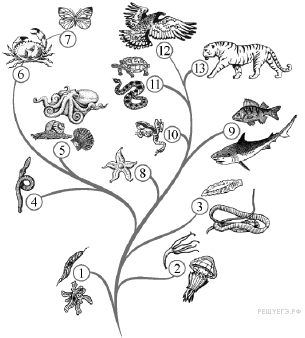 1) Простейшие;2) Кишечнополостные;3) Плоские черви;4) Кольчатые черви;5) Моллюски;6) Ракообразные;7) Насекомые;8) Иглокожие;9) Рыбы;10) Земноводные;11) Пресмыкающиеся;12) Птицы;13) Млекопитающие.Какими цифрами на схеме обозначены группы организмов, к которым относят изображённых на фотографиях животных? Запишите в таблицу номера соответствующих групп.Ответ: 742.Саранча — 7 — класс Насекомые.Дождевой червь — 4 — тип Кольчатые черви.Коралловый полип — 2 — тип Кишечнополостные.1) плазматическая мембрана2) клеточная стенка3) пластиды4) комплекс Гольджи5) митохондрия6) крахмал7) гликоген8) хитинАБВГ1) гермафродит2) раздельнополый организм3) почка4) зигота5) бесполый6) спора7) стрекательная клетка8) половая клеткаАБВГСаранчаДождевой червьКоралловый полип